Pakiet: 01.L.01.02.05   Pakiet: 02.L.03.06.08   Pakiet: 03.L.04.07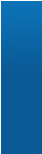 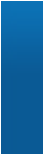 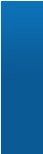 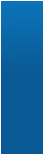 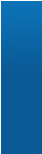 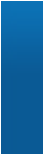 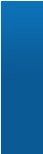 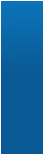 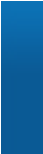 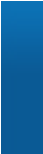 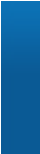 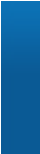 Pozyskanie maszynowe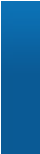 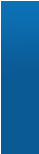 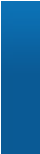 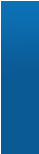 [m3]Pozyskanie ręczne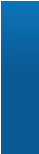 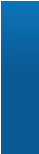 [m3]0110-20-1-01-424   -b   -00TPP      50100%00%500110-20-1-01-424   -c   -00TPP      7650%7750%1530110-20-1-01-424   -g   -00IIIB     20246%24154%4430110-20-1-01-424   -k   -00TPP      00%35100%350110-20-1-01-424   -o   -00TPP      30100%00%300110-20-1-01-424   -p   -00TPP      4187%613%470110-20-1-01-426   -g   -00IB       10346%12054%2230110-20-1-01-433   -a   -00IIIB     21241%30059%5120110-20-1-01-433   -b   -00TPP      3585%615%410110-20-1-01-433   -d   -00TPP      6673%2527%910110-20-1-01-433   -h   -00TWP      00%80100%800110-20-1-01-433   -m   -00TPP      19589%2511%2200110-20-1-01-433   -n   -00TWP      13587%2013%1550110-20-1-01-434   -b   -00TPP      6180%1520%760110-20-1-01-434   -c   -00TPP      25100%00%250110-20-1-01-434   -f   -00TPP      12582%2818%1530110-20-1-01-435   -g   -00TPP      3832%8268%1200110-20-1-01-436   -a   -00TPP      4289%511%470110-20-1-01-436   -i   -00TPP      10545%12755%2320110-20-1-01-440   -c   -00IIIA     58098%92%5890110-20-1-01-458   -h   -00IIIA     22488%3213%2560110-20-1-01-459   -i   -00IIBU     6985%1215%810110-20-1-01-459   -l   -00IIBU     11457%8743%2010110-20-1-01-459   -m   -00TPP      11088%1512%1250110-20-1-01-459   -n   -00TWP      4012%30088%3400110-20-1-01-462   -l   -00TPP      14070%6130%2010110-20-1-01-462   -n   -00TPP      7093%57%750110-20-1-01-462   -o   -00TPP      19793%157%2120110-20-1-01-474   -h   -00TWP      8867%4333%1310110-20-1-01-476   -c   -00IIIA     13772%5228%1890110-20-1-01-476   -j   -00IIIBU    13086%2114%1510110-20-1-01-479   -k   -00IB       12844%16056%2880110-20-1-01-480   -a   -00TPP      15284%3016%1820110-20-1-01-480   -b   -00TPP      2271%929%31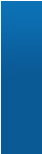 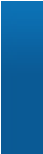 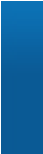 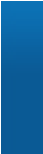 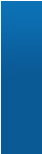 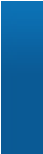 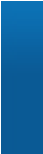 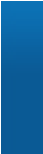 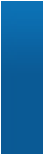 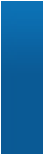 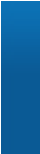 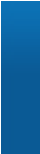 Pozyskanie maszynowe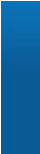 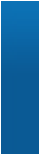 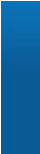 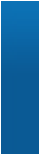 [m3]Pozyskanie ręczne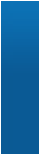 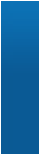 [m3]0110-20-1-01-480   -c   -00TPP      00%90100%900110-20-1-01-480   -h   -00TPP      4849%5051%980110-20-1-01-480   -i   -00TPP      125100%1250110-20-1-01-482   -b   -00IIIA     20790%2210%2290110-20-1-01-483   -a   -00IIIA     51495%295%5430110-20-1-01-484   -c   -00IIIA     414100%20%4160110-20-1-01-503   -c   -00IIIAU    71585%12615%8410110-20-1-01-504   -k   -00IB       258%27892%3030110-20-1-01-505   -a   -00IIIB     8734%16666%2530210-20-1-02-405   -d   -00TPP      41087%6013%4700210-20-1-02-405   -f   -00TPP      00%182100%1820210-20-1-02-405   -g   -00TPP      70588%9512%8000210-20-1-02-407   -b   -00TPP      42094%256%4450210-20-1-02-407   -d   -00TPP      7380%1820%910210-20-1-02-407   -i   -00TPP      5384%1016%630210-20-1-02-408   -d   -00IIIB     19487%3013%2240210-20-1-02-409   -f   -00IIIBU    1 03291%1079%11390210-20-1-02-421   -i   -00IIIA     00%311100%3110210-20-1-02-427   -f   -00TPP      8592%78%920210-20-1-02-430   -j   -00TWP      12794%86%1350210-20-1-02-441   -a   -00TPP      8884%1716%1050210-20-1-02-447   -d   -00IB       21276%6824%2800210-20-1-02-449   -c   -00IIIAU    23689%2911%2650210-20-1-02-451   -m   -00IIIAU    168%19692%2120210-20-1-02-454   -m   -00IIIB     00%121100%1210210-20-1-02-454   -n   -00IIIB     33%10797%1100210-20-1-02-455   -i   -00IVD      2 02594%1366%21610210-20-1-02-466   -c   -00TPP      8787%1313%1000210-20-1-02-466   -d   -00TPP      5692%58%610210-20-1-02-466   -f   -00TPP      22068%10332%3230210-20-1-02-471   -c   -00IB       39080%9820%4880210-20-1-02-473   -i   -00TWP      8386%1314%960210-20-1-02-493   -m   -00TPP      14895%85%1560210-20-1-02-493   -o   -00TPP      3282%718%390210-20-1-02-510   -a   -00TPP      25293%207%2720210-20-1-02-510   -b   -00TPP      31186%5014%361Pozyskanie maszynowe[m3]Pozyskanie ręczne[m3]0210-20-1-02-510   -c   -00TPP      17184%3216%2030510-20-1-05-68    -b   -00IIIA     00%537100%5370510-20-1-05-68    -c   -00IIAU     00%1 084100%10840510-20-1-05-68    -d   -00IIA      00%752100%7520510-20-1-05-88    -f   -00IIIA     19880%4920%2470510-20-1-05-88    -g   -00IIIA     47079%12721%5970510-20-1-05-92    -g   -00TWP      00%53100%530510-20-1-05-92    -i   -00TPP      4582%1018%550510-20-1-05-93    -f   -00TPP      3588%513%400510-20-1-05-95    -b   -00TWP      30100%00%300510-20-1-05-105   -f   -00TPP      20099%31%2030510-20-1-05-106   -d   -00IIIB     42%20598%2090510-20-1-05-113   -d   -00IIIA     21978%6122%2800510-20-1-05-116   -bx  -00TPP      9082%2018%1100510-20-1-05-118   -f   -00TPP      5592%58%600510-20-1-05-118   -i   -00TPP      6092%58%650510-20-1-05-118   -k   -00TPP      3067%1533%450510-20-1-05-119   -c   -00TPP      65397%223%6750510-20-1-05-119   -d   -00TPP      00%280100%2800510-20-1-05-119   -f   -00TPP      180100%00%1800510-20-1-05-119   -g   -00TPP      150100%00%1500510-20-1-05-120   -a   -00TPP      78598%162%8010510-20-1-05-121   -a   -00IIIB     39764%22336%6200510-20-1-05-137   -b   -00TPP      00%416100%4160510-20-1-05-137   -k   -00IIAU     00%638100%6380210-20-1-02-407   -g   -00TPP      3795%25%39Suma:16 81964,31%9 33535,69%26 154Pozyskanie maszynowe[m3]Pozyskanie ręczne[m3]0310-20-1-03-1     -j   -00TPP      00%22100%220310-20-1-03-1     -l   -00TWP      00%38100%380310-20-1-03-2     -h   -00IIIAU    32375%10625%4290310-20-1-03-2     -j   -00IIIAU    60563%36137%9660310-20-1-03-19    -a   -00TPP      13577%4023%1750310-20-1-03-19    -b   -00TPP      120100%00%1200310-20-1-03-20    -a   -00TPP      6391%69%690310-20-1-03-20    -c   -00TPP      21896%84%2260310-20-1-03-20    -k   -00IIIA     22498%52%2290310-20-1-03-23    -a   -00TPP      00%44100%440310-20-1-03-23    -h   -00IIIB     57951%54949%11280310-20-1-03-23    -j   -00TPP      11583%2317%1380310-20-1-03-24    -k   -00IIIA     24378%7022%3130310-20-1-03-25    -i   -00TPP      46100%00%460310-20-1-03-28    -b   -00TPP      2154%1846%390310-20-1-03-28    -c   -00IB       47369%21231%6850310-20-1-03-28    -f   -00TPP      10584%2016%1250310-20-1-03-28    -g   -00TPP      7472%2928%1030310-20-1-03-28    -h   -00TPP      24096%94%2490310-20-1-03-28    -j   -00TPP      55%10495%1090310-20-1-03-28    -k   -00TPP      10559%7241%1770310-20-1-03-30    -a   -00TPP      81100%00%810310-20-1-03-30    -f   -00TPP      30098%52%3050310-20-1-03-30    -h   -00TPP      250100%00%2500310-20-1-03-31    -b   -00TPP      43999%61%4450310-20-1-03-31    -p   -00TWP      9290%1010%1020310-20-1-03-31    -r   -00TWP      4588%612%510310-20-1-03-38    -c   -00TPP      36399%51%3680310-20-1-03-38    -d   -00TPP      29597%103%3050310-20-1-03-38    -f   -00TPP      25097%83%2580310-20-1-03-38    -h   -00TWP      2586%414%290310-20-1-03-39    -a   -00TPP      25096%104%2600610-20-1-06-147   -a   -00TWP      50100%00%500610-20-1-06-152   -a   -00TPP      00%20100%20Pozyskanie maszynowe[m3]Pozyskanie ręczne[m3]0610-20-1-06-152   -b   -00TWP      25100%00%250610-20-1-06-153   -a   -00TPP      27589%3511%3100610-20-1-06-153   -b   -00TPP      4080%1020%500610-20-1-06-153   -d   -00TPP      5063%3038%800610-20-1-06-154   -a   -00TWP      38100%00%380610-20-1-06-154   -b   -00TPP      3079%821%380610-20-1-06-154   -d   -00IB       00%285100%2850610-20-1-06-154   -f   -00TPP      8084%1516%950610-20-1-06-154   -g   -00TPP      11096%54%1150610-20-1-06-154   -h   -00TPP      9586%1514%1100610-20-1-06-154   -j   -00TWP      6086%1014%700610-20-1-06-156   -a   -00TWP      3086%514%350610-20-1-06-168   -a   -00TPP      3588%513%400610-20-1-06-168   -b   -00TPP      7096%34%730610-20-1-06-168   -d   -00TWP      00%35100%350610-20-1-06-177   -b   -00TPP      00%10100%100610-20-1-06-177   -c   -00TWP      35100%00%350610-20-1-06-179   -h   -00TWP      50100%00%500610-20-1-06-189   -i   -00IIIA     00%463100%4630610-20-1-06-192   -g   -00IIIA     17980%4420%2230610-20-1-06-193   -a   -00TPP      2080%520%250610-20-1-06-193   -f   -00TPP      2545%3055%550610-20-1-06-193   -g   -00IIIA     1617%7783%930610-20-1-06-193   -i   -00IIAU     6048%6452%1240610-20-1-06-193   -n   -00TPP      7078%2022%900610-20-1-06-194   -i   -00IIIB     25952%24048%4990610-20-1-06-196   -g   -00TWP      4080%1020%500610-20-1-06-196   -j   -00IIIAU    23263%13837%3700610-20-1-06-198   -f   -00IIIA     32094%226%3420610-20-1-06-216   -i   -00IIIB     118%12992%1400610-20-1-06-228   -m   -00IIIA     21474%7726%2910810-20-1-08-251   -c   -00IIA      00%1 280100%12800810-20-1-08-251   -k   -00IIA      30569%14031%4450810-20-1-08-255   -a   -00TPP      25100%00%250810-20-1-08-255   -b   -00TPP      45100%00%450810-20-1-08-255   -c   -00TPP      40099%51%405Pozyskanie maszynowe[m3]Pozyskanie ręczne[m3]0810-20-1-08-255   -f   -00TPP      20100%00%200810-20-1-08-275   -b   -00TWP      00%25100%250810-20-1-08-275   -c   -00IIBU     153100%00%1530810-20-1-08-278   -j   -00TWP      122100%00%1220810-20-1-08-279   -c   -00TPP      180100%00%1800810-20-1-08-279   -d   -00TPP      00%65100%650810-20-1-08-279   -k   -00IIIB     00%282100%2820810-20-1-08-279   -l   -00TPP      4590%510%500810-20-1-08-280   -l   -00TPP      19291%199%2110810-20-1-08-281   -h   -00TPP      43596%204%4550810-20-1-08-297   -k   -00IIAU     10830%25370%3610810-20-1-08-301   -d   -00IIA      410%3890%420810-20-1-08-301   -h   -00IIA      143100%1430810-20-1-08-301   -l   -00IB       00%1 092100%10920810-20-1-08-303   -a   -00TPP      21552%20048%4150810-20-1-08-304   -d   -00TPP      5094%36%530810-20-1-08-312   -d   -00IB       00%465100%4650810-20-1-08-312   -g   -00IB       00%528100%528Suma:10 90257,15%8 17342,85%19 075Pozyskanie maszynowe[m3]Pozyskanie ręczne[m3]0410-20-1-04-43    -f   -00IIIA     35374%12426%4770410-20-1-04-45    -j   -00TPP      120100%1200410-20-1-04-45    -l   -00TPP      300100%00%3000410-20-1-04-46    -c   -00IIIA     64288%8912%7310410-20-1-04-47    -a   -00TPP      12086%2014%1400410-20-1-04-47    -h   -00IIIA     53587%7713%6120410-20-1-04-48    -c   -00TWP      70100%00%700410-20-1-04-49    -b   -00IB       882100%40%8860410-20-1-04-50    -c   -00TPP      110100%00%1100410-20-1-04-50    -i   -00TWP      87100%00%870410-20-1-04-51    -l   -00TPP      60100%00%600410-20-1-04-54    -k   -00TWP      23100%230410-20-1-04-57    -b   -00TPP      180100%00%1800410-20-1-04-57    -h   -00TPP      52100%00%520410-20-1-04-58    -a   -00TPP      710100%00%7100410-20-1-04-64    -d   -00IIIA     33980%8620%4250410-20-1-04-64    -h   -00IIIBU    23315%1 32385%15560410-20-1-04-69    -c   -00TWP      513%3588%400410-20-1-04-72    -h   -00TWP      75100%00%750410-20-1-04-73    -c   -00TPP      240100%00%2400410-20-1-04-76    -c   -00IIIB     1 24398%252%12680410-20-1-04-76    -h   -00TPP      35100%00%350410-20-1-04-79    -a   -00TPP      550100%00%5500410-20-1-04-87    -n   -00TPP      5589%711%620410-20-1-04-136   -i   -00TWP      87100%870410-20-1-04-136A  -k   -00TPP      7288%1012%820710-20-1-07-185   -c   -00TPP      35093%257%3750710-20-1-07-186   -g   -00TPP      29089%3511%3250710-20-1-07-187   -c   -00TWP      6472%2528%890710-20-1-07-187   -p   -00IIIAU    32287%4813%3700710-20-1-07-211   -a   -00TPP      16097%53%1650710-20-1-07-211   -b   -00TPP      5496%24%560710-20-1-07-212   -b   -00TPP      00%116100%1160710-20-1-07-213   -j   -00IIIAU    14697%43%150Pozyskanie maszynowe[m3]Pozyskanie ręczne[m3]0710-20-1-07-214   -a   -00TWP      40100%00%400710-20-1-07-287   -d   -00IIIAU    27576%8824%3630710-20-1-07-288   -k   -00IIBU     25686%4214%2980710-20-1-07-309   -a   -00IB       00%793100%7930710-20-1-07-328   -i   -00IIIAU    8214%51086%5920710-20-1-07-328   -m   -00TWP      6583%1317%780710-20-1-07-333   -g   -00IIIB     10111%83489%9350710-20-1-07-335   -g   -00IIIAU    12273%4427%1660710-20-1-07-335   -k   -00TWP      00%260100%2600710-20-1-07-336   -k   -00TWP      00%72100%720710-20-1-07-336   -l   -00IIIA     29596%134%3080710-20-1-07-284   -b   -00IIIAU    491100%491Suma:9 57063,72%5 45036,28%15 020